PRZEGLĄD ZLECENIA - Analiza możliwości realizacji zlecenia:* - zaznacz   właściwe  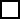 ZLECENIE WYKONANIA BADANIA MLEKA SUROWEGO OD KRÓW  nrZLECENIE WYKONANIA BADANIA MLEKA SUROWEGO OD KRÓW  nrZleceniodawca: Imię, nazwisko/nazwa, adres, NIP:Nr obory / kod klientaTelefon kontaktowyRodzaj próbek: mleko zbiorcze                          diagnostyczne  *Rodzaj próbek: mleko zbiorcze                          diagnostyczne  *Rodzaj próbek: mleko zbiorcze                          diagnostyczne  *Rodzaj próbek: mleko zbiorcze                          diagnostyczne  *Rodzaj próbek: mleko zbiorcze                          diagnostyczne  *Rodzaj próbek: mleko zbiorcze                          diagnostyczne  *Ilość próbekIlość próbekIlość próbekIlość próbekIlość próbekIlość próbekOznakowanieOznakowanieOznakowanieOznakowanieOznakowanieOznakowanieSprawozdanie z badań odbiorę: osobiście  , pocztą  , e-mailem na adres   *:Sprawozdanie z badań odbiorę: osobiście  , pocztą  , e-mailem na adres   *:Sprawozdanie z badań odbiorę: osobiście  , pocztą  , e-mailem na adres   *:Sprawozdanie z badań odbiorę: osobiście  , pocztą  , e-mailem na adres   *:Sprawozdanie z badań odbiorę: osobiście  , pocztą  , e-mailem na adres   *:Data pobrania próbekPobierający imię, nazwisko Pobierający imię, nazwisko CEL BADANIA: Zastosowanie wyniku w obszarze regulowanym prawnie   /Potrzeby własne * Plan pobierania próbek: jednorazowo  / zgodnie z planem  (wskazanie planu)                                        /poza planem   *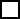 Sposób pobrania próbek: instrukcja zewnętrzna   / zalecenie PFHBiPM  / inny sposób  *Proszę o stwierdzenie zgodności dla wyników                                                                                                                                            z wymaganiami                                                          wg. zasady podejmowania decyzjiCEL BADANIA: Zastosowanie wyniku w obszarze regulowanym prawnie   /Potrzeby własne * Plan pobierania próbek: jednorazowo  / zgodnie z planem  (wskazanie planu)                                        /poza planem   *Sposób pobrania próbek: instrukcja zewnętrzna   / zalecenie PFHBiPM  / inny sposób  *Proszę o stwierdzenie zgodności dla wyników                                                                                                                                            z wymaganiami                                                          wg. zasady podejmowania decyzjiCEL BADANIA: Zastosowanie wyniku w obszarze regulowanym prawnie   /Potrzeby własne * Plan pobierania próbek: jednorazowo  / zgodnie z planem  (wskazanie planu)                                        /poza planem   *Sposób pobrania próbek: instrukcja zewnętrzna   / zalecenie PFHBiPM  / inny sposób  *Proszę o stwierdzenie zgodności dla wyników                                                                                                                                            z wymaganiami                                                          wg. zasady podejmowania decyzjiCEL BADANIA: Zastosowanie wyniku w obszarze regulowanym prawnie   /Potrzeby własne * Plan pobierania próbek: jednorazowo  / zgodnie z planem  (wskazanie planu)                                        /poza planem   *Sposób pobrania próbek: instrukcja zewnętrzna   / zalecenie PFHBiPM  / inny sposób  *Proszę o stwierdzenie zgodności dla wyników                                                                                                                                            z wymaganiami                                                          wg. zasady podejmowania decyzjiCEL BADANIA: Zastosowanie wyniku w obszarze regulowanym prawnie   /Potrzeby własne * Plan pobierania próbek: jednorazowo  / zgodnie z planem  (wskazanie planu)                                        /poza planem   *Sposób pobrania próbek: instrukcja zewnętrzna   / zalecenie PFHBiPM  / inny sposób  *Proszę o stwierdzenie zgodności dla wyników                                                                                                                                            z wymaganiami                                                          wg. zasady podejmowania decyzjiCEL BADANIA: Zastosowanie wyniku w obszarze regulowanym prawnie   /Potrzeby własne * Plan pobierania próbek: jednorazowo  / zgodnie z planem  (wskazanie planu)                                        /poza planem   *Sposób pobrania próbek: instrukcja zewnętrzna   / zalecenie PFHBiPM  / inny sposób  *Proszę o stwierdzenie zgodności dla wyników                                                                                                                                            z wymaganiami                                                          wg. zasady podejmowania decyzjiProszę o podanie na sprawozdaniu niepewności pomiaru: Tak  / Nie  *Proszę o podanie na sprawozdaniu niepewności pomiaru: Tak  / Nie  *Proszę o podanie na sprawozdaniu niepewności pomiaru: Tak  / Nie  *Proszę o podanie na sprawozdaniu niepewności pomiaru: Tak  / Nie  *Proszę o podanie na sprawozdaniu niepewności pomiaru: Tak  / Nie  *Proszę o podanie na sprawozdaniu niepewności pomiaru: Tak  / Nie  *INFORMACJE DOTYCZĄCE OCHRONY DANYCH OSOBOWYCH:W celu spełnienie obowiązku Administratora na podstawie art. 13 Rozporządzenia Parlamentu Europejskiego i Rady (UE) 2016/679 z dnia 27 kwietnia 2016 r. w   sprawie ochrony osób fizycznych w związku z przetwarzaniem danych osobowych i w sprawie swobodnego przepływu takich danych oraz uchylenia dyrektywy 95/46/WE (ogólne rozporządzenie o ochronie danych),  prosimy o zapoznanie się z klauzulą informacyjną znajdującą się na stronie www.pfhb.pl/rodo.INFORMACJE DOTYCZĄCE OCHRONY DANYCH OSOBOWYCH:W celu spełnienie obowiązku Administratora na podstawie art. 13 Rozporządzenia Parlamentu Europejskiego i Rady (UE) 2016/679 z dnia 27 kwietnia 2016 r. w   sprawie ochrony osób fizycznych w związku z przetwarzaniem danych osobowych i w sprawie swobodnego przepływu takich danych oraz uchylenia dyrektywy 95/46/WE (ogólne rozporządzenie o ochronie danych),  prosimy o zapoznanie się z klauzulą informacyjną znajdującą się na stronie www.pfhb.pl/rodo.INFORMACJE DOTYCZĄCE OCHRONY DANYCH OSOBOWYCH:W celu spełnienie obowiązku Administratora na podstawie art. 13 Rozporządzenia Parlamentu Europejskiego i Rady (UE) 2016/679 z dnia 27 kwietnia 2016 r. w   sprawie ochrony osób fizycznych w związku z przetwarzaniem danych osobowych i w sprawie swobodnego przepływu takich danych oraz uchylenia dyrektywy 95/46/WE (ogólne rozporządzenie o ochronie danych),  prosimy o zapoznanie się z klauzulą informacyjną znajdującą się na stronie www.pfhb.pl/rodo.INFORMACJE DOTYCZĄCE OCHRONY DANYCH OSOBOWYCH:W celu spełnienie obowiązku Administratora na podstawie art. 13 Rozporządzenia Parlamentu Europejskiego i Rady (UE) 2016/679 z dnia 27 kwietnia 2016 r. w   sprawie ochrony osób fizycznych w związku z przetwarzaniem danych osobowych i w sprawie swobodnego przepływu takich danych oraz uchylenia dyrektywy 95/46/WE (ogólne rozporządzenie o ochronie danych),  prosimy o zapoznanie się z klauzulą informacyjną znajdującą się na stronie www.pfhb.pl/rodo.INFORMACJE DOTYCZĄCE OCHRONY DANYCH OSOBOWYCH:W celu spełnienie obowiązku Administratora na podstawie art. 13 Rozporządzenia Parlamentu Europejskiego i Rady (UE) 2016/679 z dnia 27 kwietnia 2016 r. w   sprawie ochrony osób fizycznych w związku z przetwarzaniem danych osobowych i w sprawie swobodnego przepływu takich danych oraz uchylenia dyrektywy 95/46/WE (ogólne rozporządzenie o ochronie danych),  prosimy o zapoznanie się z klauzulą informacyjną znajdującą się na stronie www.pfhb.pl/rodo.INFORMACJE DOTYCZĄCE OCHRONY DANYCH OSOBOWYCH:W celu spełnienie obowiązku Administratora na podstawie art. 13 Rozporządzenia Parlamentu Europejskiego i Rady (UE) 2016/679 z dnia 27 kwietnia 2016 r. w   sprawie ochrony osób fizycznych w związku z przetwarzaniem danych osobowych i w sprawie swobodnego przepływu takich danych oraz uchylenia dyrektywy 95/46/WE (ogólne rozporządzenie o ochronie danych),  prosimy o zapoznanie się z klauzulą informacyjną znajdującą się na stronie www.pfhb.pl/rodo.Zapoznałem się z:rodzajami badanych cech oraz ich metodami badań,informacjami dotyczącymi realizacji zlecenia,informacjami dotyczącymi ochrony danych osobowychZapoznałem się z:rodzajami badanych cech oraz ich metodami badań,informacjami dotyczącymi realizacji zlecenia,informacjami dotyczącymi ochrony danych osobowychZapoznałem się z:rodzajami badanych cech oraz ich metodami badań,informacjami dotyczącymi realizacji zlecenia,informacjami dotyczącymi ochrony danych osobowychZapoznałem się z:rodzajami badanych cech oraz ich metodami badań,informacjami dotyczącymi realizacji zlecenia,informacjami dotyczącymi ochrony danych osobowychZapoznałem się z:rodzajami badanych cech oraz ich metodami badań,informacjami dotyczącymi realizacji zlecenia,informacjami dotyczącymi ochrony danych osobowychZapoznałem się z:rodzajami badanych cech oraz ich metodami badań,informacjami dotyczącymi realizacji zlecenia,informacjami dotyczącymi ochrony danych osobowych/data i podpis zleceniodawcy//data i podpis zleceniodawcy//data i podpis zleceniodawcy/Oznakowanie próbek: zgodne  / niezgodne  *Objętość próbki: właściwa  / mało mleka  / zbyt dużo mleka  *Objętość próbki: właściwa  / mało mleka  / zbyt dużo mleka  *Możliwość realizacji celu badania: tak  /nie  *Ocena wizualna próbki: właściwa do badań  / nieprawidłowa  *:Ocena wizualna próbki: właściwa do badań  / nieprawidłowa  *:UWAGI:DODATKOWE USTALENIA Z KLIENTEM np. wybrany parametr, ustalona zasada podejmowania decyzji przy stwierdzeniu zgodnościUWAGI:DODATKOWE USTALENIA Z KLIENTEM np. wybrany parametr, ustalona zasada podejmowania decyzji przy stwierdzeniu zgodnościUWAGI:DODATKOWE USTALENIA Z KLIENTEM np. wybrany parametr, ustalona zasada podejmowania decyzji przy stwierdzeniu zgodnościLaboratorium oświadcza iż posiada  /nie posiada  *możliwości do rzetelnej i właściwej realizacji zleceniaLaboratorium oświadcza iż posiada  /nie posiada  *możliwości do rzetelnej i właściwej realizacji zleceniaLaboratorium oświadcza iż posiada  /nie posiada  *możliwości do rzetelnej i właściwej realizacji zleceniaDecyzja o przyjęciu zlecenia: przyjęto   / nie przyjęto z przyczyny  *:Decyzja o przyjęciu zlecenia: przyjęto   / nie przyjęto z przyczyny  *:Przeglądu zlecenia dokonał:/data i podpis/W przeglądzie zlecenia uczestniczył  / nie uczestniczył * zlecający:/data i podpis/W przeglądzie zlecenia uczestniczył  / nie uczestniczył * zlecający:/data i podpis/